Муниципальное бюджетное образовательное учреждение дополнительного образования «ПИКАЛЕВСКАЯ ДЕТСКАЯ ШКОЛА ИСКУССТВ»ДОПОЛНИТЕЛЬНАЯ ОБЩЕРАЗВИВАЮЩАЯ   ПРОГРАММА ХУДОЖЕСТВЕННОЙ НАПРАВЛЕННОСТИ«СОЛЬНОЕ ПЕНИЕ»/НАРОДНОЕ /Срок   реализации   программы 5 лет/для детей в возрасте от 6 до 18 лет/г. Пикалево2015Разработана в  2009, скорректирована  в   2013 году    в соответствии  с  Федеральным  законом  от 29.12.2012 года № 273-ФЗ «Об образовании в Российской Федерации», Приказом  Минобрнауки  от 29.08.2013  № 1008 «Об утверждении порядка организации  и осуществлении образовательной  деятельности  по  дополнительным  общеразвивающим  программам», письмом  Министерства культуры Российской Федерации от 21 ноября 2013 года №191-01-39/06-ГИ  «Рекомендации  по организации образовательной и методической деятельности при реализации общеразвивающих  программ в области искусств   в детских школах искусств по видам искусств», а также в соответствии с  учебными планами МБОУ ДО «Пикалевская детская школа искусств». Внесены изменения в 2015 году в соответствии   с приложением к Письму комитета общего и профессионального образования Ленинградской области от 1 апреля 2015 года № 19-2174-15-0-0 «Методические  рекомендации  по разработке и оформлению дополнительных общеразвивающих программ различной направленности».Разработчик:   Муниципальное бюджетное образовательное учреждение дополнительного образования «Пикалевская детская школа искусств»Структурадополнительной   общеразвивающей   программы художественной направленности «Сольное пение» /народное/Пояснительная   запискаУчебный планОрганизационно-педагогические условия реализации дополнительной общеразвивающей программы Планируемые результаты освоения обучающимися дополнительнойобщеразвивающей   программы Система   оценки результатов освоения обучающимися дополнительной общеразвивающей программы Календарный учебный график (приложение № 1)Оценочные материалы, обеспечивающие реализацию дополнительной общеразвивающей программы (приложение № 2)Методические материалы (приложение № 3)Программы учебных предметов: «Сольное пение«Общее фортепиано»«Основы музыкальной грамоты»«Беседы о музыке»«Вокальный ансамбль»1.Пояснительная запискаНормативно – правовая база	Дополнительная общеразвивающая программа художественной направленности «Сольное пение» /народное/ (далее – ОП) разработана на основе: Федерального закона от 29 декабря 2012 года № 273-ФЗ «Об образовании в Российской Федерации»; Приказа Министерства образования и науки Российской Федерации от 29 августа 2013 года № 1008 «Об утверждении Порядка организации и осуществления образовательной деятельности по дополнительным общеобразовательным программам»;      «Рекомендаций по организации образовательной и методической деятельности при реализации общеразвивающих программ в области искусств   в детских школах искусств по видам искусств» (письмо   Министерства культуры Российской Федерации от 21 ноября 2013 года №191-01-39/06-ГИ;  Приложение к Письму комитета общего и профессионального образования Ленинградской области от 1 апреля 2015 года № 19-2174-15-0-0 «Методические  рекомендации по разработке и оформлению дополнительных общеразвивающих программ различной направленности»;Санитарно-эпидемиологических требований к устройству, содержанию и организации режима работы образовательных организаций дополнительного образования детей» (утверждены Постановлением Главного государственного санитарного врача Российской Федерации от 4 июля 2014 г. № 41 "Об утверждении СанПиН 2.4.4.3172-14); Концепции развития дополнительного образования детей (утверждена Распоряжением Правительства Российской Федерации от 04 сентября 2014 года № 1726-р).При разработке ОП   были использована типовая программа: «Сольное пение» для музыкальных школ с 5-летним сроком обучения - Научно-методический центр по художественному образованию. Составители: Н.С. Воинова, В.С. Смоляницкая, В.Д. Бородачѐва - М.,1968Направленность ОП:  художественная Цель ОП: обеспечение развития творческих способностей и индивидуальности обучающегося, овладение знаниями и представлениями о вокальном исполнительстве, формирование практических умений и навыков, устойчивого интереса к самостоятельной деятельности в области музыкального искусства.Задачи ОП:            обучающие: формирование и развитие индивидуальных творческих   способностей обучающихся;ознакомление детей с народными песнями, их разнообразием и исполнительскими возможностями;формирование вокальных навыков;приобретение знаний в области музыкальной грамоты;приобретение знаний в области истории музыкальной культуры и народного творчества;формирование основных понятий о музыкальных стилях и жанрах;оснащение  системой  знаний, умений и способов музыкальной деятельности, обеспечивающих в своей совокупности базу для дальнейшего самостоятельного общения с музыкой, музыкального самообразования и самовоспитания;развивающие: развитие и поддержка обучающихся, проявивших выдающиеся способности.создание и обеспечение необходимых условий для личностного творческого развития обучающихся;воспитательные: воспитание   стремления   к практическому использованию приобретенных знаний, умений и навыков в самостоятельной творческой деятельностиобеспечение духовно-нравственного воспитания обучающихся; формирование устойчивого интереса к творческой деятельности;воспитание активного слушателя, зрителя, участника творческой самодеятельности;воспитание творчески мобильной личности, способной к успешной социальной адаптации в обществеформирование общей культуры обучающихся.воспитание у детей трудолюбия, усидчивости, терпения. Актуальность ОП: обусловлена целью современного образования, которая заключается в воспитании и развитии гармонично развитой личности ребенка. В системе музыкально-эстетического воспитания одно из ведущих мест занимает вокальное исполнительство.Народная песня, благодаря простоте восприятия, содержательности, доступности, помогает развивать музыкальность в ребенке, пробуждает интерес к занятиям. Занятия по данной программе активизируют творческие и познавательные способности и формируют  художественно-образное мышления детей.Новизна ОП: обусловлена тем, что современное художественное образование приобретает массовый характер, и в школы   искусств приходят не только одаренные дети, но и дети со   средними музыкальными способностями, не ориентированные на дальнейшее профессиональное обучение, но желающие получить  навыки музицирования. Учитывая возможности большинства учащихся, возникает необходимость в демократизации содержания музыкального образования, усиления мотивации обучения в музыкальных школах, получения реальных результатов обучения, необходимых для самостоятельной реализации творческих потребностей. Язык преподавания – русскийВозраст обучающихся: от 6 до 18 летВозраст для поступления: от 6 до 13 летМинимальный возраст детей для зачисления на обучение: 6 летСрок реализации  ОП: 5 летУчебный планОбъем учебного времени по годам:УЧЕБНЫЙ ПЛАНобщеразвивающей программы художественной направленности«СОЛЬНОЕ   ПЕНИЕ» (народное)Формы промежуточной аттестации и итоговой по годам:Рабочие учебные программы	 Рабочие учебные программы даны в виде приложения к структуре дополнительной общеразвивающей программы художественной направленности «Сольное пение» /народное/.3.Организационно - педагогические условия  реализации    программыФорма обучения:  -  очная Формы  организации  образовательной деятельности обучающихся	Для организации образовательного процесса регламентируемого учебными планами, календарным учебным графиком и расписанием занятий установлены следующие виды работ:аудиторные занятия;внеаудиторные занятия;текущий контроль успеваемости, промежуточная и итоговая аттестация.	Организация аудиторных занятий:  уроки проводятся в форме индивидуальных и групповых занятий.Виды аудиторных занятий по учебному  предмету «Сольное пение»:- вокальные занятия- практические задания- постановка концертных номеров- репетиции композиций- участие в конкурсных выступлениях-аудио/видео демонстрация записей подлинных исполнителей народных песен и т.д. 	Продолжительность занятия: единицей измерения учебного времени и основной формой организации учебного процесса является урок. Продолжительность урока - 20 минут (0,5 академического часа), 30 минут - (0,75 академического часа), 40 минут (академический час).	Организация внеаудиторных занятий: самостоятельная домашняя работа учащихся, культурно - просветительские мероприятия, внеурочные классные мероприятия.Объем нагрузки в неделю для обучающихся по ОП «Сольное пение» /народное / сроком реализации 5 лет: 1 класс –  4 часа 2 класс – 5,5 часов 3-5 классы – 6,5 часовСредства обученияМузыкальные инструменты:фортепианоОборудование:стол, стулья, банкеткаметрономТехнические средства обучения:CD-центрэлектронные носители информации (CD-диск, USB- носитель)компьютер (ноутбук)Учебно - методические материалы:нотная литератураучебная литература (учебники, словари, энциклопедии)методическая литературанаглядные пособия4. Планируемые  результаты  освоения  программы1. Приобретение   обучающимися следующих знаний, умений и навыков в области  исполнительской  подготовки: навыков исполнения народной музыки (сольное исполнение, коллективное исполнение);умений использовать выразительные средства для создания художественного образа;умений самостоятельно разучивать музыкальные произведения различных жанров и стилей;навыков публичных выступлений;навыков общения со слушательской аудиторией в условиях музыкально-просветительской деятельности МБОУ ДО «ПДШИ».в области историко-теоретической подготовки:первичных знаний о музыкальных жанрах и основных стилистических направлениях;знаний лучших образцов мировой музыкальной культуры (творчество великих композиторов, выдающихся отечественных и зарубежных произведений в области музыкального искусства);знаний основ музыкальной грамоты;знаний основных средств выразительности, используемых в   музыкальном искусстве;знаний   наиболее употребляемой музыкальной терминологии.в области предмета по выбору:навыков исполнения народной музыки (коллективное исполнение);умений использовать выразительные средства для создания художественного образа;умений самостоятельно разучивать музыкальные произведения различных жанров и стилей;навыков публичных выступлений.5.Система   и  критерии  оценок текущего контроля успеваемости,  промежуточной и итоговой аттестацииОценка   качества   ОП «Сольное пение» включает в себя текущий контроль успеваемости, промежуточную  и  итоговую  аттестацию  обучающихся.Для   более полного   оценивания   знаний, умений и навыков   обучающихся  в соответствии с требованиями общеразвивающей программы по  текущему контролю успеваемости  и  промежуточной аттестации  в  МБОУ ДО «Пикалевская детская школа искусств»  установлена  10-тибалльная  система  оценок (5+,5, 5-,4+, 4, 4-, 3+, 3, 3-, 2).  Итоговая аттестация осуществляется по  5-тибалльной  системе.  Оценка «5» - отлично, «4» - хорошо, «3» - удовлетворительно, «2» и «1» - неудовлетворительно. Форма, периодичность и порядок проведения текущего контроля успеваемости, промежуточной и итоговой аттестации обучающихся.  Текущий контроль успеваемости - это систематическая проверка знаний, умений и навыков обучающихся, проводимая преподавателем   регулярно (с периодичностью  не более чем через 2-3 урока)  в  рамках расписания занятий  в течение учебных четвертей (года). Текущий контроль успеваемости направлен:на поддержание учебной дисциплиныответственную организацию домашних занятий (самостоятельной работы обучающегося)повышение уровня освоения текущего учебного материалавыявление отношения обучающегося к изучаемому предметуВ   качестве   средств   текущего   контроля   в   МБОУ ДО «ПДШИ»  используется:работа обучающегося на урокедомашняя работаконтрольные уроки  прослушивание устный опросписьменная работаконтрольный срез (письменный, устный)самостоятельная, контрольная, практическая, зачетная работавикторинатворческая работатестированиесамостоятельная работаакадемические концерты   участие в концертах, конкурсах, фестивалях и др.	Результаты текущего контроля учитываются при выставлении четвертных, полугодовых и годовых оценок. Оценка за текущий контроль успеваемости   фиксируется   под   роспись преподавателей в журнале, дневнике, индивидуальном плане обучающегося.Промежуточная аттестация является основной формой контроля учебной работы обучающихся по данной ОП. Промежуточная аттестация оценивает качество освоения обучающимися содержания части или всего объема одной учебной дисциплины по окончанию учебного года.Сроки проведения промежуточной аттестации устанавливаются согласно календарному учебному графику (см. Приложение №1).Оценка за промежуточную аттестацию обучающихся фиксируется под роспись преподавателей в журнале, дневнике и индивидуальном плане обучающегося, протоколе.Итоговая  аттестация  выпускников представляет собой форму контроля (оценки) освоения выпускниками данной ОП.   Итоговая аттестация проводится для  обучающихся  выпускных  классов  в  форме выпускных экзаменов:1. УП «Сольное пение» /народное/ исполнение сольной  программы,   состоящей  из  5-6 русских народных песен.2.  УП «Основы музыкальной грамоты»  	При прохождении итоговой аттестации выпускник должен продемонстрировать знания,  умения и навыки в соответствии с программными требованиями, в том числе:уметь эмоционально откликаться на песни различного характера;уметь  петь  песни без сопровождения, интонировать большинство звуков;знать народную лексику;уметь точно воспроизводить ритмический рисунок (по слуху);уметь делиться впечатлениями, определять характер произведений;уметь петь выразительно, естественным звуком, точно интонировать мелодию без сопровождения;уметь отличать услышанные и исполняемые песни в зависимости от региона России;уметь исполнять песни с мелизмами и форшлагами;уметь импровизировать мелодии в народно-песенном стиле;уметь давать оценку своему исполнению;знать известных народных исполнителей;петь народные песни в определенной манере;артистично двигаться по сцене с элементами импровизации;знание творческих биографий зарубежных и отечественных композиторов,  музыкальных произведений, основных исторических периодов развития музыкального искусства во взаимосвязи с другими видами искусств;знание профессиональной терминологии, народного песенного репертуара; умение определять на слух, записывать, воспроизводить голосом аккордовые,  интервальные  и мелодические построения.Результаты итоговой аттестации фиксируются в протоколе заседаний экзаменационных комиссий, индивидуальных планах учащихся, журналах.Критерии качества оценокПо итогам исполнения программы на зачете, академическом прослушивании или экзамене выставляется оценка по десятибалльной шкале: УП «Сольное пение»УП «Вокальный ансамбль» УП «Общее фортепиано» УП «Основы музыкальной грамоты»УП  «Беседы о музыке»Оцениваются три основные формы работы:1.Жизненный и творческий путь композитора.2.Анализ музыкальных произведений.3.Музыкальная викторина Итоговая аттестацияУП «Сольное пение»Итоговая аттестацияУП «Основы музыкальной грамоты»Письменная работа:Оценка «5» (отлично):диктант написан полностью, без единой ошибки.Оценка «4» (хорошо):диктант написан в целом. Имеются некоторые небольшие неточности: отсутствует случайный знак; или (и) имеются две-три неверные ноты; или 1-2 ритмические неточности.Оценка «3» (удовлетворительно):имеется большое количество неточностей: треть неправильных нот, отсутствуют случайные знаки; 2-3 ритмические ошибки.Оценка «2» (неудовлетворительно):большое количество ошибок: больше половины неправильных нот, более 4-х ритмических ошибок.Устный ответ: пение гамм + в них интервалы, аккорды.Оценка «5» (отлично):точное интонирование и название всех знаков в гамме, ступенях, интервалах, аккордах. Оценка «4» (хорошо):ошибки в названиях ступеней, интервалов, аккордов, неточное интонирование.Оценка «3» (удовлетворительно):ошибки в теории, фальшивое пение.Оценка «2» (неудовлетворительно):плохое знание теории, фальшивое пение.Пение от звука вверх и вниз интервалов, аккордов с разрешением Оценка «5»(отлично):теоретически точное и чистое интонирование без ошибок.Оценка «4» (хорошо):небольшие ошибки в теории и в интонировании.Оценка «3» (удовлетворительно):ошибки в построении, фальшивое пение.Оценка «2» (неудовлетворительно):большое количество ошибок, фальшивое пение.Чтение номера с листаОценка «5» (отлично):точное интонирование, осмысленность исполнения, легкий дирижерский жест.Оценка «4» (хорошо):номер спет в целом хорошо, но имеется ряд неточностей в интонировании, а также в дирижировании.Оценка «3» (удовлетворительно):слабое интонирование; отсутствует всякая осмысленность исполнения; отсутствует четкость в дирижерском жесте.Оценка «2» (неудовлетворительно):большое количество ошибок в тексте, фальшивое пение.Слуховой анализ (вне лада):Оценка «5» (отлично):определены все интервалы и аккорды с первого проигрывания.Оценка «4» (хорошо):ответ дан после 2-х проигрываний, 1-2 ошибки в ответе. Выявлены практически все гармонические обороты, ряд аккордов (интервалов).Оценка «3» (удовлетворительно):ответ дается после нескольких проигрываний, более 3-х ошибок в ответе.Оценка «2» (неудовлетворительно):не определены все интервалы и аккорды.Теоретические сведенияОценка «5» (отлично):свободное и осмысленное владение теоретическими сведениями; умение точно выполнять предложенное преподавателем задание.Оценка «4» (хорошо):неточность в теоретических вопросах; неточное выполнение предложенного педагогом задания.Оценка «3» (удовлетворительно):слабая ориентация в теории; неумение выполнить в полном объеме предложенное задание Оценка «2» (неудовлетворительно):плохое знание теории.Образец экзаменационного билета 1.Спеть гамму сis-moll гармоническую. 2.В тональности cis-moll спеть пару тритонов на4-7ст. с разрешением. 3.В тональности  сis-moll спеть аккорды: t6-D4|3-t5|3-s6|4-умVII7-t5|3 4. От ноты «до» цепочкой построить и спеть: ч.4, вниз м.3, вверх D7 с разрешением в мажор, вниз ч.5, Б.6. 5.Пение  одной  из выученных в году мелодий наизусть  6. Определить на слух  3 интервала и 3 аккорда.  Требования к выпускным экзаменам в 5 классеНаписать диктант средней трудности (пример – Г. Фридкин. Музыкальные диктанты -  №309, Es – dur, И.Дунаевский «Колыбельная».Определить на слух в ладу последовательность из 5-ти пройденных аккордов (Т6/4 – Т6 - S 5/3 – D4/3 – Т5/3) -  c-moll.Определить на слух от звука интервалы в гармоническом и мелодическом звучании, пройденные аккорды (Б5/3, М5/3; Б6, М6; Б6/4, М6/4; ум5/3, ув5/3; D7 и его обращения),  гаммы (мажор, 3 вида минора).Спеть в тональности: гамму (минор 3 вида), пройденные  интервалы (включая тритоны), трезвучия на главных ступенях с обращениями, D7 с обращениями и разрешением.Построить и спеть от звука вверх и вниз интервалы (от ч1 до ч8). Построить и спеть от звука вверх пройденные аккорды (Б5/3, М5/3; Б6, М6; Б6/4, М6/4; ум5/3, ув5/3; D7).Спеть одноголосную мелодию (пример – Е. Давыдова. Сольфеджио 5 класс - №35, 76 , 283)Спеть двухголосный номер с одновременным проигрыванием другого голоса (пример – Е. Давыдова. Сольфеджио 5 класс - №37, 47, 152)Спеть мелодию с листа (пример – Г. Фридкин. Чтение с листа на уроках сольфеджио - №248, 280, 286)Владение музыкально – теоретической терминологией 6. Календарный учебный график (Приложении №1). 7. Оценочные материалы, обеспечивающие реализацию программы (Приложении №2).8. Методические материалы (Приложении №3).Приложение №1Календарный учебный график МБОУ ДО «ПДШИ» на 2015-16 учебный годI. Общие положения.Календарный учебный график Муниципального бюджетного общеобразовательного учреждения дополнительного образования «Пикалевская детская школа искусств»» (далее – ПДШИ) разработан в соответствии с ст. 32 п.2  п.п. 8 с Федерального  закона РФ от 29 декабря 2012 г. № 273-ФЗ «Об образовании в Российской Федерации», санитарно-эпидемиологическими требованиями к устройству, содержанию и организации режима работы образовательных организаций дополнительного образования детей (СанПиН 2.4.4.3172-14,), утвержденным Постановлением  Главного государственного санитарного врача РФ от 04.07.2014 № 41, инструктивно-методическим письмом комитета общего и профессионального образования Ленинградской области «Об организации образовательного процесса в общеобразовательных организациях Ленинградской области в 2015-2016 учебном году» от 11.06.2015 № 19-4100/15-0-0, Уставом МБОУ ДО «Пикалевская детская школа искусств»/II. Продолжительность   учебного года      Начало учебного года       – 01.09.2015 г.      Окончание учебного года – 31.05.2016 г.III. Регламентирование образовательного процесса на 2015 -2016 учебный годПродолжительность учебных занятий по четвертям:Праздничные (нерабочие) дни в течение учебного года:4 ноября – День народного единства.1, 2, 3, 4, 5, 6, 8 января – Новогодние каникулы;7 января - Рождество Христово;23 февраля – День защитника Отечества;8 марта – Международный женский день;1 мая – Праздник Весны и Труда;9 мая – День Победы;12 июня – День России;Основание: ст. 112 ТК РФIV. Регламентирование образовательного процесса на учебную неделюПродолжительность учебной недели -  6 дней.В ПДШИ устанавливается для обучающихся следующий режим занятий:с 13.00 до 20.00, в субботу с 8.00 до 20.00.Для обучающихся в возрасте 16 - 18 лет допускается окончание занятий в 21.00. В воскресные дни школа может проводить культурно- просветительскую работу: репетиции творческих коллективов, концерты, фестивали, конкурсы, выставки.V. Продолжительность   занятийПродолжительность одного академического часа – 40 минут;                                          для дошкольников – 30 минут.Перемены между индивидуальными занятиями составляют-  5 минут;                                             мелкогрупповыми /групповыми / - 10 минут.Продолжительность уроков   в   день по учебным планам:  музыкальный отдел            -  от 0,5 академического часа   до 3 часов.  художественный отдел    – от 1 академического часа до 3 часов.Продолжительность занятий в выходные и каникулярные дни: - не более 4 академических часов в день.VI. Количество   учебных часов в неделюПредельная   недельная учебная нагрузка обучающихся   устанавлена в соответствии с рабочими учебными планами программ и   действующими СанПиНами.	Общий объем аудиторной нагрузки обучающихся по дополнительным общеразвивающим программам художественной направленности не превышает 10 часов в неделю.VII. Продолжительность летнего оздоровительного периода, виды деятельностиЛетний оздоровительный   лагерь для творческой молодежи «Альтаир» с дневным пребыванием детей (1 смена -21 день) VIII. Проведение   промежуточной   и итоговой аттестации:Промежуточная аттестация проводится в форме технических зачетов, прослушиваний,академических концертов, контрольных уроков и просмотров художественных работ согласно графику без прекращения образовательного процесса:I полугодие     - с 20 октября по 29 декабря 2015 г.II полугодие   - с 24 февраля по 30 мая 2016 г.2. Проведение   итоговой аттестации   с 12 мая по 28 мая 2016 года.Приложение №2ОЦЕНОЧНЫЕ   МАТРИАЛЫУП «Сольное пение»Требования к контрольному уроку в рамках текущего контроля успеваемости и промежуточной аттестации.УП «Вокальный ансамбль»Требования к промежуточной аттестацииПримерные репертуарные планыВариант № 1«Над Москвой заря занималася» - историческая«Верила, верю» -  городской романс «Кукушечка» - духовный стих«Хоть у качели той, у качели» - качельные частушки«Не одна в поле дороженька» - строевая«Принаехали чужие чужаки» - плясоваяВариант № 2«Не тёсан терем» - подблюдная«Уж я золото хороню» - святочная«На улице ёржица» - игровая«Колядица моя» - колядка«Шли, прошли весялые» - шуточная«На мосту, мосточку» - плясоваяВариант № 3 «Ты взойди, солнце красное» - лирическая«Завивайся, берёзка» - троицкий хоровод«Как за лесом , за лесочком» - хороводная«А я, бывало, запевала» - припевки«Я по жёрдочке шла» - частушки«Розочка алая» - игровой хороводУП «Основы музыкальной грамоты»Требования к контрольному уроку в рамках текущего контроля успеваемости и промежуточной аттестации:1 классI четверть1.Написать указанные ноты I октавы  (соль – целая,  ми – половинная,  ре – четвертная, ля – восьмая,  фа – четвертная).        				   2.К данным нотным головкам правильно приставить штили.3.Ритмическая задача – в размере 2/4 заполнить пустые такты, используя пройденные длительности (четверть, восьмые, половинная, четвертная паузая).4.Ритмический диктант 2/4, 4 такта на слова «та-та два кота, два пушистиньких хвоста».II четверть1.Написать нотами устойчивые ступени в тон-ти До мажор в таком порядке:			V – III – I – V – I – V – III – I2.Фотодиктант в размере 2/4, 4 такта в тон-ти  До мажор.3. Слуховые упражнения (5 тактов – ЛАДЫ - мажор, минор; 5 тактов -  тон, полутон).III четверть1.Диктант в тон-ти Соль мажор – р.н.п. «А мы просо сеяли»2. Слуховые упражнения (5 тактов – кол-во звуков от 1 до 4х; 5 тактов – 4 вида трезвучий	(Б.5/3, М5/3, Ув.5/3, Ум.5/3).	3. Спеть в тон-ти  Соль мажор один из пройденных номеров.IV четверть1. Пронумеруй кусочки, чтобы получилась мелодия: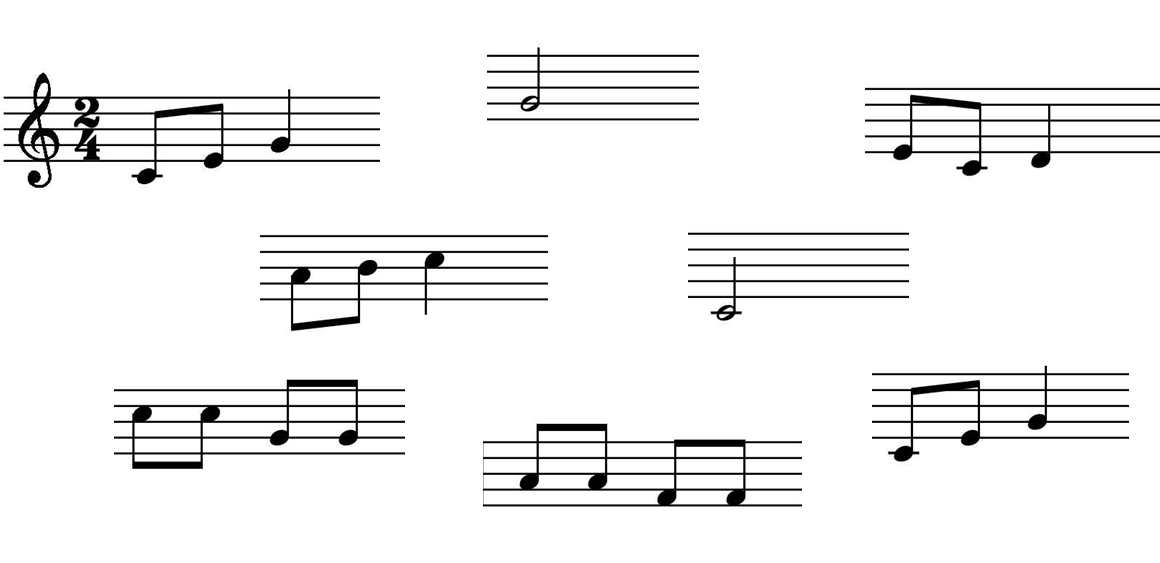 2. Напиши ноты первой и второй октав.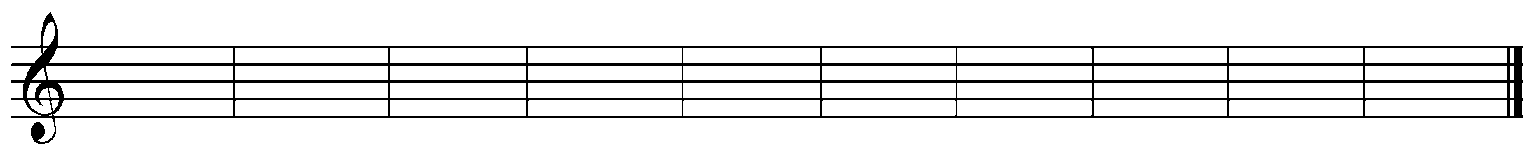      соль1      фа2         ля1        си1       до2       ре1      ми2         фа1   соль2     ми13. Подчеркни   в слогах-словах  названия нот и напиши их:             ПОМИДОР              СИРОТА                 ФАСОЛЬ              КЛЯТВА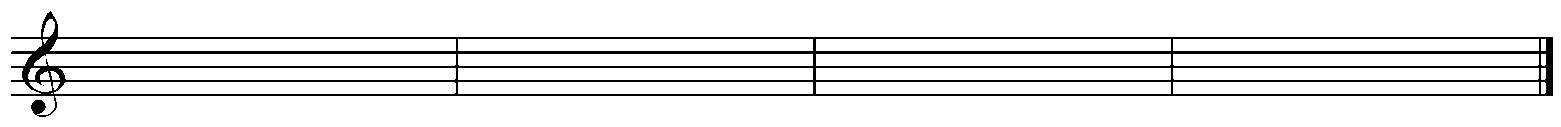                ФАКЕЛ                               МИЛОЧКА                            РЕЧЕНЬКА 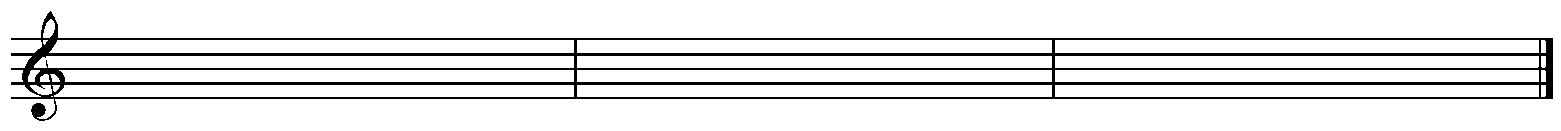 4. Найди музыкальные термины – проставь номера: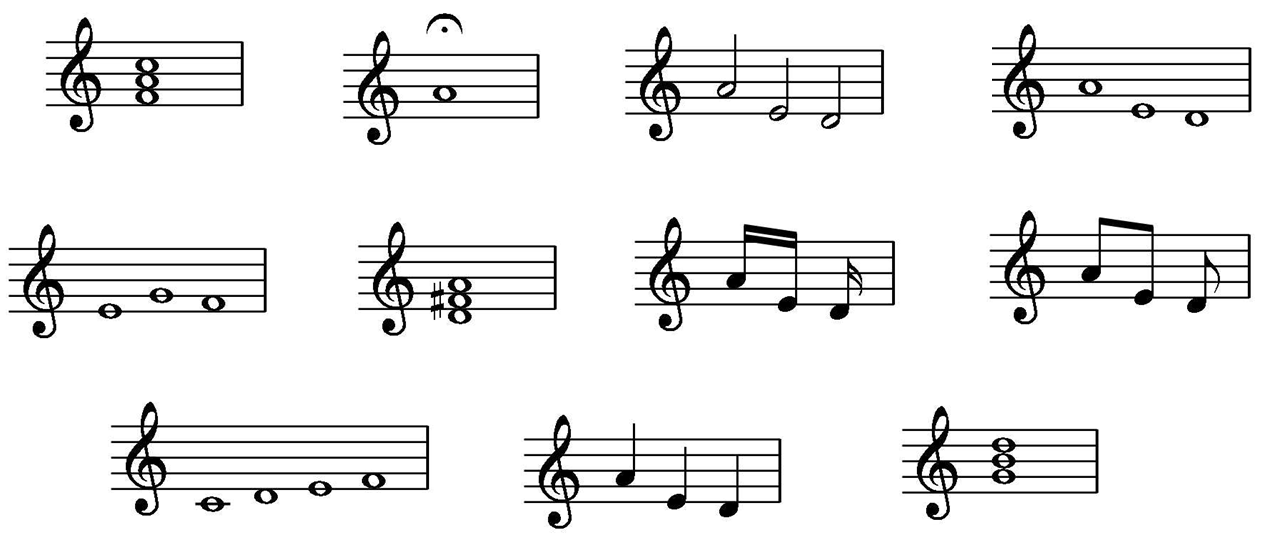 ВосьмыеЧетвертныеШестнадцатыеПоловинныеЦелыеТетрахордОпеваниеТрезвучие Фа мажораТрезвучие Ре мажораТрезвучие Соль мажорФермата2 классI четверть1.Диктант по памяти - (М. Шкодова «Три синички» (№26  сольфеджио 2 кл. А.Барабошкина)2.Слуховые упражнения (5тактов – интервалы,  5 тактов – трезвучия  4 вида – Б.5/3, М.5/3,  УВ.5/3, УМ. 5/3.3.Спеть один из ранее выученных номеров.II четверть1.Диктант с ошибками (Фа мажор, 2/4, 6 тактов).Занимательные диктанты Г.Калининой №75.2.Разрешить указанные звуки в тон-тях  Соль, Фа, Ре, Си-бемоль мажоре.3.Слуховые упражнения – интервалы (10 тактов, включая тритоны).III четверть1.Диктант (Фа мажор, 2/4, 8тактов). 2. Диктант транспонировать в малую и II октавы.3.Построить интервалы в тон-ти  Фа мажор на указанных ступенях. (ч5.- I , м3 - II, м6 - VII , ч4 - VII , б6 - V  ,ч5 - V , м7 - V , б3 - I ).IV четверть1. Пронумеруй кусочки, чтобы получилась мелодия: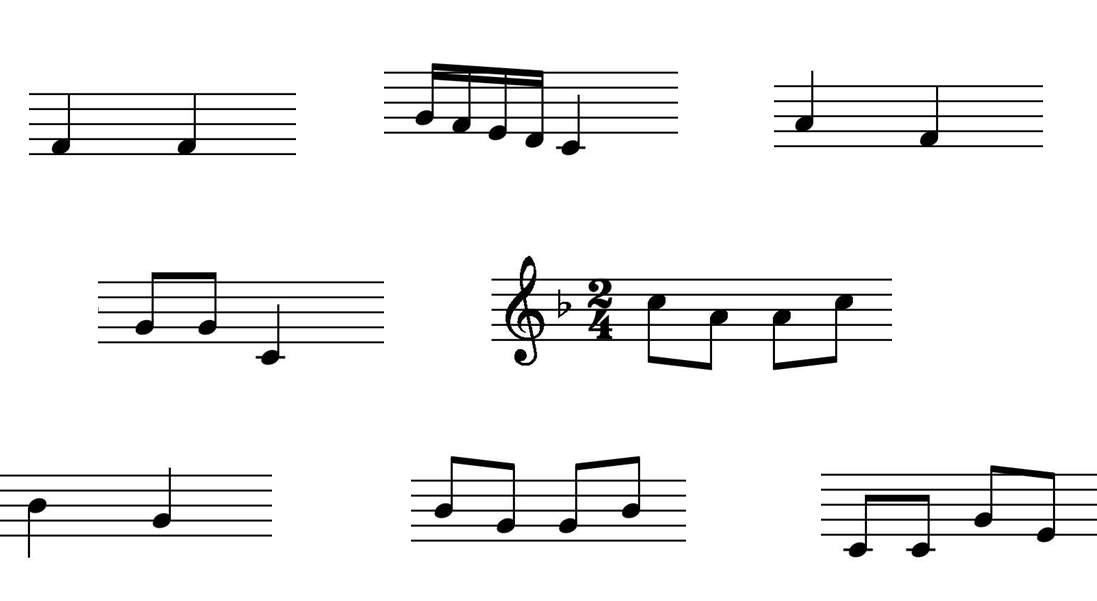 2. Напиши ноты малой, первой, второй и третьей октав.     соль2      ре2         ля2        сиМ       до2       си2      ми1         фа2   соль1     до33. Найди музыкальные термины – подпиши номера: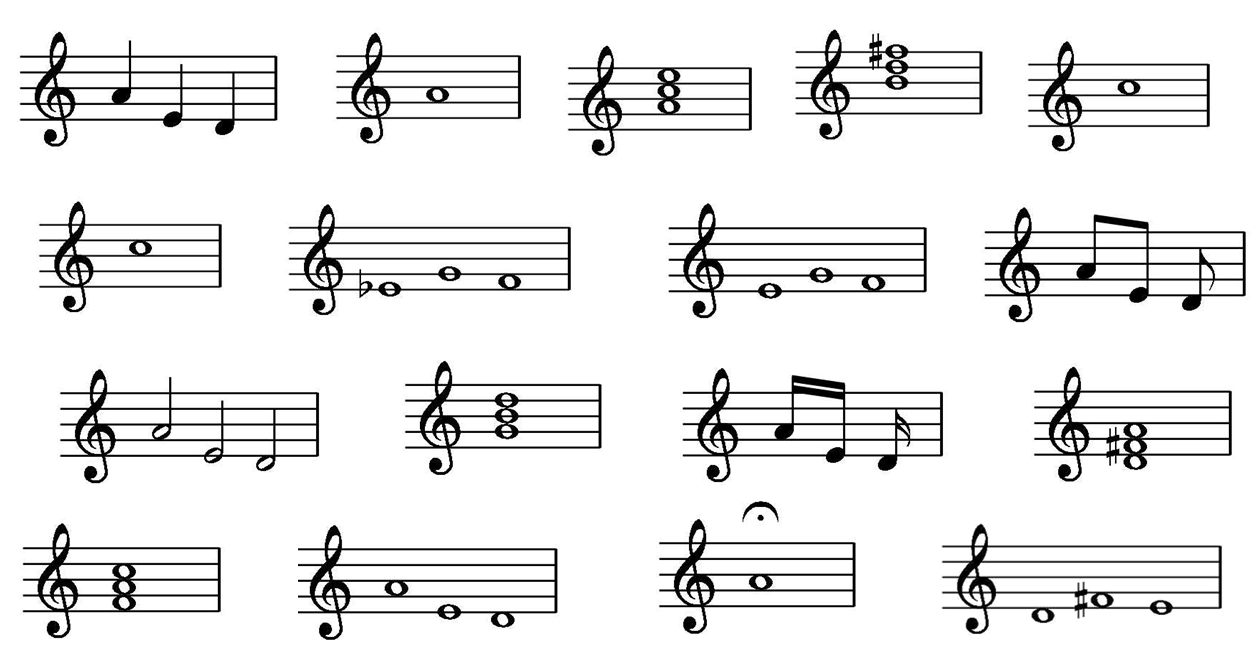 ВосьмыеЧетвертныеШестнадцатыеПоловинныеЦелыеIV ступень соль минораОпевание I ступени ми минораОпевание V ступени Си-бемоль мажораОпевание III ступени ре минораV cтупень фа мажора VII Си-бемоль мажораТрезвучие Фа мажораТрезвучие Ре мажора Трезвучие Соль мажора Трезвучие ля минора Трезвучие си минора Фермата3 классI четверть1.Диктант (Фа мажор, 2/4, 8 тактов), чешская нар.песня «Кукушка» №50 с/о 3 кл. Е.Давыдовой2.Слухвые упражнения – интервалы (5 тактов – мелодические, 5 тактов – гармонические).3.Указать параллельные тональности относительно данных:	Ре -,  Фа -,  Ля -,  Ми -,  до -,  фа -,  ми -,  соль -    II четверть1.Определить на слух и записать ступени в тон-ти Фа мажор:		I – V – III – VI – VII – I - V- I2.Диктант №224 Г.Фридкин (Фа мажор, 2/4, затакт, ритм. группа  - восьмая и две шестнадцатых)3. Определить и обозначить данные интервалы:  (ч8, б2, м6, б3, ч5, б7, ч4, ч1)4. Слуховые упражнения – 5 тактов -  интервалы мелодические,  5 тактов -  интервалы гармонические,  5 тактов  - 4 вида трезвучий,  5 тактов  - гаммы (мажор и минор 3 вида).III четверть1.Интервалы в ладу (тон-ть  Фа мажор)  - ч5 - I , б6 -VI , б3 – I;   б3 - I , ч4 - VI , б6 - V 2. Диктант А.Филиппенко «Соловейко» (Фа мажор, 2/4, 9 тактов, шестнадцатые)  №219 «Музыкальные диктанты» Т.Огородновой.3. В  си миноре  построить трезвучия на главных ступенях и сделать их обращения.IV четверть1. Пронумеруй кусочки, чтобы получилась мелодия: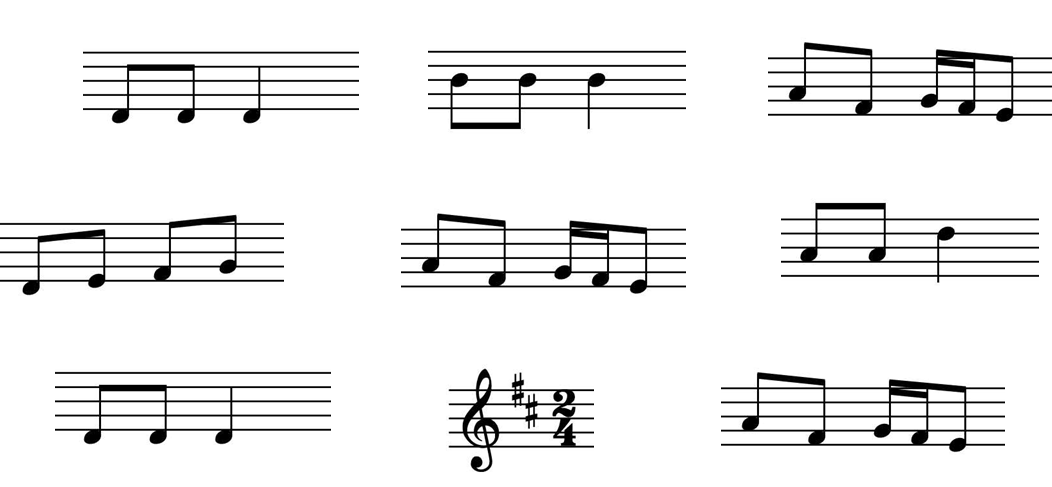 2. Найди обращения интервалов. Подпиши и интервалы, и их обращения:…………………………………………………………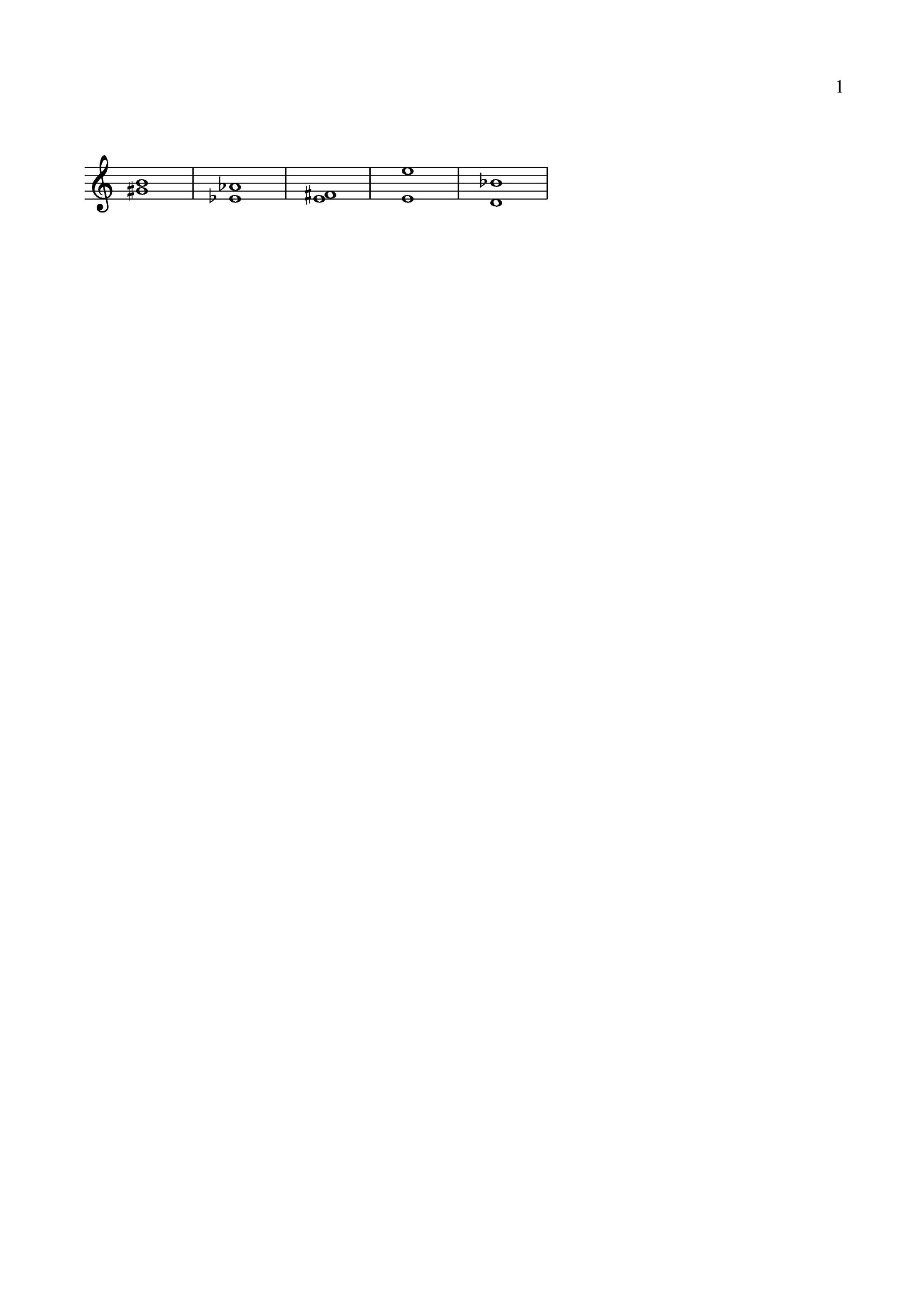 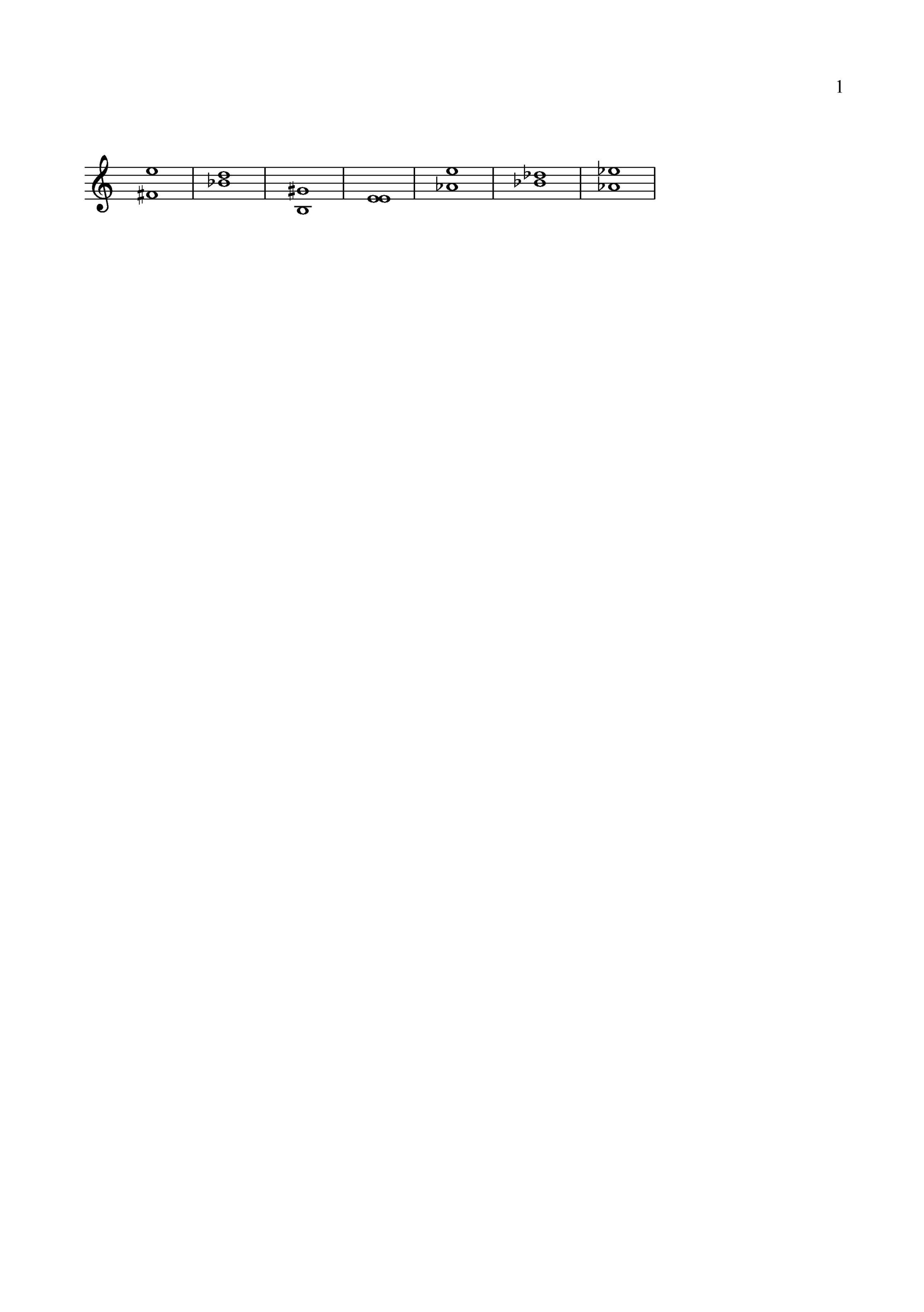 …………………………………………………………………..……………3. Построй цепочки интервалов от заданного звука вверх.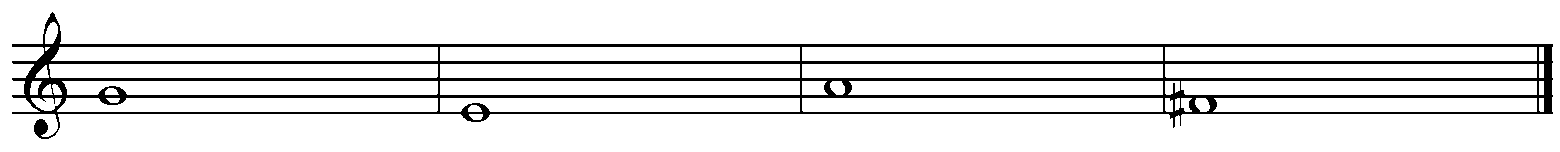    б3   +   ч4   +   м2  │ б2   +   ч5   +   м3 │ м3   +  б6   +   б3 │УП «Беседы о музыке»Требования к контрольному уроку в рамках текущего контроля успеваемости и промежуточной аттестации:      В конце каждой четверти проводятся контрольные уроки в разных формах: собеседование, письменный ответ, викторины, тесты, и т.д. Обучающиеся должны показать следующие знания, умения, навыки: 1. знать основные темы курса;2. уметь узнать музыкальное произведение на слух;3.уметь проанализировать характер музыки, выразительные средства, музыкальную форму на слух и по нотам;4.узнать по тембру музыкальный инструмент, певческий голос;5. определить жанр музыкального произведения (на слух или по нотам).Список музыкальных произведений для   викторины  в 5 классе (итоговый зачет)Н.А. Римский-Корсаков. Симфоническая сюита «Шехеразада». 1 часть. Тема ШехеразадыН.А. Римский-Корсаков. Опера «Снегурочка». Пролог. Ария СнегурочкиС.В. Рахманинов. Концерт для фортепиано с оркестром №2. 1 часть. Вступление и главная партияС.В. Рахманинов. Прелюдия для фортепиано до-диез-минорП.И. Чайковский. Симфония №1 («Зимние грёзы»). 1 часть. Главная партияП.И. Чайковский. Концерт для фортепиано с оркестром №1. 1 часть. Главная партияП.И. Чайковский. Опера «Евгений Онегин». Вступление П.И. Чайковский. Романс «День ли царит» (сл. А. Апухтина)Ф. Шуберт. Симфония №8 («Неоконченная»). 1 часть. Вступление и главная партияФ. Шуберт. Вокальный цикл «Прекрасная мельничиха» (сл. Г. Мюллера). «В путь»Ф. Шуберт. Музыкальный момент фа-минор. Ф. Шопен. Вальс до-диез-минорФ. Шопен. «Революционный этюд»К. Дебюсси. Фортепианная прелюдия «Девушка с волосами цвета льна»Г.В. Свиридов. «Вальс» из музыки к повести А.С. Пушкина «Метель»В.А. Моцарт. Увертюра к опере «Свадьба Фигаро»В.А. Моцарт. Соната №11 ля-мажор. 3 часть. Турецкое рондоВ.А. Моцарт. Симфония №40 соль-минор. 1 часть. Главная партияВ.А. Моцарт. Опера «Волшебная флейта». Ария Царицы НочиВ.А. Моцарт. Опера «Свадьба Фигаро». 1 действие. Ария Фигаро «Мальчик резвый…»И.С. Бах. Токката ре-минорИ.С. Бах. Оркестровая сюита си-минор. 3 часть. ШуткаИ.С. Бах. Двухголосная инвенция до-мажорМ.П. Мусоргский. Фортепианная сюита «Картинки с выставки». «Балет невылупившихся птенцов»М.П. Мусоргский. Опера «Борис Годунов». 1 действие. 1 картина. Монолог ПименаЙ. Гайдн. Симфония №103. 1 часть. ВступлениеЙ. Гайдн. Соната для фортепиано ре-мажор. 1 часть. Главная партияЛ. ван Бетховен. Симфония №5. 1 часть. Вступление и главная партияЛ. ван Бетховен. Соната №8 («Патетическая»). 1 часть. Главная партияМ.И. Глинка. Увертюра к опере «Руслан и Людмила»М.И. Глинка (сл. А.С. Пушкина) «Я помню чудное мгновенье»М.И. Глинка. Опера «Иван Сусанин». 4 действие. Ария СусанинаЭ. Григ. Симфоническая сюита «Пер Гюнт». «В пещере горного короля»Д.Д. Шостакович. Симфония №7. 1 часть. Эпизод фашистского нашествияС.С. Прокофьев. Марш из оперы «Любовь к трем апельсинам»С.С. Прокофьев. Кантата «Александр Невский». 4 часть «Вставайте, люди русские» А.С. Даргомыжский. «Старый капрал»А.С. Даргомыжский. Опера «Русалка». 1 действие. Ария МельникаА.П. Бородин. Симфония №2 («Богатырская»). 1 часть. Главная партияА.П. Бородин. Опера «Князь Игорь». 2 действие. Половецкие пляскиА.И. Хачатурян. Балет «Гаянэ». Танец с саблямиА.Г. Шнитке. Concerto grosso №1А.Н. Скрябин. Прелюдия для фортепиано ре-мажорС.А. Губайдулина. Струнный квартет №1.УП «Общее фортепиано»Требования в рамках текущего контроля успеваемости и промежуточной аттестации.1 классПримеры программ контрольного урокаВариант 1Русская народная песня «Сорока»Филиппенко А. «Курочка»Вариант 2Русская народная песня «У кота»Русская народная песня «Петушок»2 классПримеры программ контрольного урокаВариант 1Томпсон Дж. «Танцующий мишка»Лонгшамп-Друшкевичова К. «Марш дошкольников»Вариант 2Хаджиев П. «Маленькая прелюдия»Пейс Р. «Кадетский марш»3 классПримеры программ контрольного урокаВариант 1Игнатьев В. «Ослик И-а»Волгина  Е. «Грибной дождик»Вариант 2Александров А. «Новогодняя полька»Волгина Е. «Колыбельная мишке»4 классПримеры программ контрольного урокаВариант 1Чайковский П. «Старинная французская песенка»Бизе Ж. «Куплеты Тореадора»Вариант 2Свиридов Г. «Ласковая просьба»Роули А. «В стране гномов»5 классПримеры программ итогового зачета Вариант 1Шуман Р. «Первая утрата»Русская народная песня «Калинка»Вариант 2Хачатурян А. «Андантино»Фролова Е. «Негритёнок»    Приложение № 3Методические материалы Задача преподавателя – привить детям любовь к пению, сформировать необходимые навыки, выработать потребность в систематическом коллективном музицировании, учитывая, что пение является наиболее доступным видом подобной деятельности. На занятиях должны активно использоваться знания музыкальной грамоты, навыки сольфеджирования, т.к. пение по нотам, затем и по партитурам помогает учащимся овладеть музыкальным произведением сознательно и это значительно ускоряет процесс, приближает их к уровню исполнения без сопровождения. Пение по нотам необходимо сочетать с пением по слуху, т.к. именно пение по слуху способствует развитию музыкальной памяти.         На протяжении всех лет обучения преподаватель следит за формированием и развитием важнейших вокально-хоровых навыков учащихся (дыханием, звуковедением, ансамблем, строем, дикцией и т.д.), постепенно усложняя задачи, расширяя певческий диапазон детей.          При организации учебного процесса преподаватель должен руководствоваться интересами и возможностями коллективных форм занятий, координируя их с индивидуальными. Такой организационный принцип будет способствовать успешной работе класса вокального ансамбля как исполнительского коллектива.      Начинать занятия надо с несложных произведений под аккомпанемент или без него. Театрализация песен, использование шумовых инструментов, сольных реплик, жестов, игровых моментов, красочных костюмов – всё это оживит занятия, создаст творческую атмосферу. Главный итог начального обучения – это радость пения в ансамбле, желание ребёнка показать свои умения в концертном выступлении. Если ребёнок чувствует себя комфортно в ансамбле, то у него есть возможность развиваться, исполняя всё более сложные вокальные произведения. Постепенно ребёнок чувствует себя  уверенней на сцене, преодолевает волнение перед публикой. Методические рекомендации по организации самостоятельной работы обучающихся     Необходимым условием самостоятельной работы обучающегося является домашняя работа. Прежде всего она должна заключаться в систематической проработке своей вокальной партии в произведениях, изучаемых в классе. Обучающийся регулярно готовится дома к контрольной сдаче партий произведений. Важно, чтобы ученик мог свободно интонировать, одновременно исполняя на музыкальном инструменте другую партию. Такой способ формирует навыки пения в ансамбле. В результате домашней подготовки учащийся при сдаче партий должен уметь выразительно исполнять свою партию в звучании всей вокальной фактуры без сопровождения. Выполнение домашнего задания должно контролироваться преподавателем и обеспечиваться необходимыми нотными изданиями, согласно программным требованиям по данному предмету.Методическое обеспечение программы. Методы и приемы.В школе имеется методическое обеспечение программ, а также постоянно разрабатываются и пополняются учебные и методические материалы для педагогов и обучающихся.Материалы по учебно-методическому обеспечению образовательного процесса включают в себя:Учебные и методические пособия для педагога и обучащихсяДоступ к необходимым учебным пособиям, учебникам, нотным изданиям, репертуарным сборникам, периодическим изданиям, методической литературе, справочникам, тематическим изданиям и т.д. обеспечивается библиотечным фондом школы.Списки методической и нотной литературы по каждому предмету прилагаются к соответствующим программам.Методические материалыРазрабатываются преподавателями по своим предметам и содержат:планы занятий, включающие перечень вопросов, выносимых на занятие;контрольные задания для отслеживания результатов освоения каждой темы, а также для проведения промежуточной и итоговой аттестации обучающихся.виды практических и других работ, выполняемых обучающимися по итогам освоения темы, раздела программы и критерии оценки выполнения данных работ;методические рекомендации, задача которых - рекомендовать наиболее эффективные рациональные варианты действий при решении конкретных педагогических задач.Наглядный материалНаглядный материал располагается в зоне постоянной визуальной доступности учащихся: на стенах классов как групповых, так и индивидуальных занятий и доступен для использования в любое время. Таблицы: ритмические, интервально-аккордовые, кварто-квинтового круга тональностей, буквенных обозначений на итальянском языке;Таблицы характеристик мажорного и минорного ладов;Таблица длительностей;Таблица средств музыкальной выразительности и агогики;Партитурный состав симфонического оркестра в виде изображения музыкальных инструментов;Музыкально-иллюстрированный материал к программным произведениям (аудио-видеозаписи, иллюстрации художников).Раздаточный материалРаздаточный материал используется главным образом во время групповых занятий по теоретическим дисциплинам, но может использоваться также во время индивидуальных занятий по усмотрению педагога.Ритмические карточки с равномерным, пунктирным, синкопированным ритмом;Карточки с мелизмами;Лото нюансов, динамических обозначений.Аудио и видеозаписиАудио и видеозаписи музыкальных произведений используются как на групповых занятиях по теоретическим и историческим дисциплинам для знакомства с музыкальными произведениями разных жанр и эпох в соответствии с программой, так и на индивидуальных занятиях с целью предоставления одного или нескольких образцов исполнения разучиваемого произведения.Доступ к необходимым аудио и видеозаписям обеспечивается как регулярно обновляемой аудиотекой и видеотекой школы, так и педагогами самостоятельно в индивидуальном порядке м помощью сети Интернет и других доступных ресурсов.Ресурсы сети ИнтернетОбразовательные, музыкальные, педагогические сайты и порталы в сети интернет используются как для поиска музыкальных, нотных и других учебных материалов к занятиям, так и для самообразования преподавателей, расширения возможностей их работы.Образовательные и музыкально-педагогические сайты и порталы:http://portal.loiro.ruhttp://school-collection.edu.ruhttp://muzuchitel .ruwww.uchportal.ruhttp://festival. 1september.ruhttp://www.muzruk.infohttp://www.muz-urok.ruhttp://www.musnotes.comhttp://www.meta-music.ruМузыкальные и культурно-образовательные сайтыhttp://music.edu.ruhttp://www.classic-music.ruwww.forumklassika.ruhttp://www.retroportal.ru/retroportal 2.htmlhttp://www.classicalmusiclinks.ruhttp://www.hypermusic.ca/inst/mainmenu.htmlhttp://lib.ru/CULTURE/MUSICACAD/MUZSLOWAR/music.txthttp://www.music-talks.ruhttp://www.sonata-etc.ruhttp://www.musnotes.com http://anatolykorolyov.narod.ru/FreeSoftHTML/Content.htmlhttp://music-fantasy.ruНотные архивыhttp://lib-notes.orpheusmusic.ruhttp://www.7not.ru/notes/http://notes.tarakanov.netМетоды и приемыИндивидуальные занятия с каждым учеником в отдельности позволяют выбирать и применять индивидуальные методы и приемы, которые соответствуют возрасту, способностям и характеру определенного ученика. Учитывая особенности каждого учащегося, преподаватель находит наиболее подходящие методы работы, позволяющие развить музыкальные способности ученика.Работая с детьми разного уровня возможностей, педагог не должен снижать планку своих педагогических требований. Независимо от степени способности каждого учащегося необходимо привить культуру звукоизвлечения, научить понимать характер, форму и стиль музыкальных произведений.Среди традиционных общепедагогических методов используются словесные, наглядные и практические методы, в основе которых лежит источник знаний: слово, наглядность, практика.Для достижения поставленной цели и реализации задач предмета используются следующие методы обучения:словесный (объяснение, беседа, рассказ);наглядный (показ, демонстрация приемов исполнения музыкальных фрагментов и произведений, а также наблюдение, демонстрация иллюстраций, видеоматериалов, работа с нотным материалом); практический (освоение приемов игры на инструменте, музыкально - тренировочные упражнения); поисково-творческий (работа с нотными сборниками, поиск репертуара, подбор пьес по слуху, концертные выступления на конкурсах, фестивалях, внутришкольных концертах);личностный пример педагогаэмоциональный	(подбор	ассоциаций, образов, художественные впечатления);метод музыкального обобщения, который нацелен на освоение учащимися ключевых знаний;метод сравнения различных музыкальных жанров и средств выразительности;метод прослушивания и анализа выступлений, оценивания своего и исполнения других обучающихся.Благодаря данной программе у преподавателя есть возможность выбирать и применять методы и приемы, которые соответствуют возрасту, способностям и характеру каждого ученика. Учитывая особенности каждого учащегося, преподаватель находит наиболее подходящие методы работы, позволяющие развить музыкальные способности ученика. Работая с детьми разного уровня возможностей, педагог должен дать каждому ученику возможность проявить свои успехи. Независимо от степени одаренности каждого учащегося, необходимо привить культуру эстетического восприятия музыки, научить грамотному прочтению музыкальных текстов, развить художественно - образное мышление, музыкальный вкус, речь, сформировать умение воспринимать музыку, как движение интонируемых смыслов.Требованиями к техническому оснащению занятий является: подготовка учебного класса по соответствующим санитарным нормам, наличие фортепиано, школьной мебели, учебной литературы, дополнительной методической литературы, звуковоспроизводящей техники, аудио и видео записей, современного цифрового обучающего оборудования.«Принята»:         «Утверждена»:  на заседании педагогического советаПриказом МБОУ ДО «ПДШИ»  Протокол № 1 от 31.08.2015г.           № 50 от 31.08. 2015г.Год обученияIIIIIIIVVКол-во недель3434343434Учебный предметАудиторные занятия/самостоятельная  работа в неделюАудиторные занятия/самостоятельная  работа в неделюАудиторные занятия/самостоятельная  работа в неделюАудиторные занятия/самостоятельная  работа в неделюАудиторные занятия/самостоятельная  работа в неделюСольное пение1,5/0,52/12/12/12/1Общее фортепиано0,5/0,50,5/0,51/11/11/1Основы музыкальной грамоты1/0,51/0,51/0,51/0,51/0,5Беседы о музыке1/0,51/11/11/1Вокальный ансамбль1/0,51/0,51,5/11,5/11,5/1Итого в неделю4/25,5/36,5/4,56,5/4,56,5/545Итого в год:Итого в год:Итого в год:Итого в год:Итого в год:Итого в год:Аудиторные занятия/самостоятельная работа136/78187/102221/153221/153221/153Максимальная нагрузка в год214289374374374№п/пНаименованиепредметной    области/ учебного предмета/Формапроведения урокаГоды обучения (классы) /количество аудиторных часов/   в неделюГоды обучения (классы) /количество аудиторных часов/   в неделюГоды обучения (классы) /количество аудиторных часов/   в неделюГоды обучения (классы) /количество аудиторных часов/   в неделюГоды обучения (классы) /количество аудиторных часов/   в неделю№п/пНаименованиепредметной    области/ учебного предмета/Формапроведения урокаI классII  классIIIклассIVклассV класс1.Исполнительская   подготовка1.1.Сольное   пениеиндивидуальная1,522221.2.Общее   фортепианоиндивидуальная0,50,51112.Историко-теоретическая подготовка2.1.Основы музыкальной грамотымелкогрупповая111112.2.Беседы о музыкемелкогрупповая-11113.Предмет по выбору*3.1.Вокальный   ансамбльмелкогрупповая111,51,51,5ИТОГО   часов   в   неделю:ИТОГО   часов   в   неделю:45,56,56,56,5Формы промежуточной аттестации   по учебным предметам (по классам)Формы промежуточной аттестации   по учебным предметам (по классам)Формы промежуточной аттестации   по учебным предметам (по классам)Формы промежуточной аттестации   по учебным предметам (по классам)Формы промежуточной аттестации   по учебным предметам (по классам)Формы промежуточной аттестации   по учебным предметам (по классам)Формы промежуточной аттестации   по учебным предметам (по классам)1.Исполнительская подготовка1.Исполнительская подготовкаIIIIIIIVV1.1.Сольное пениеПереводной зачетПереводной зачетПереводной зачетПереводной зачет1.2.Общее фортепианоКонтрольный урокПереводной зачетПереводной зачетПереводной зачетИтоговый зачет2.Историко-теретическая подготовка2.Историко-теретическая подготовка2.1.Основы музыкальной грамотыКонтрольный урокКонтрольный урокКонтрольный урокКонтрольный урок2.2.Беседы о музыкеКонтрольный урокКонтрольный урокКонтрольный урокИтоговый зачет3. Предмет по выбору3. Предмет по выбору3.2.Вокальный ансамбльИтоговый зачетИТОГО:ИТОГО:34443Итоговая аттестацияИтоговая аттестацияИтоговая аттестацияУчебный предметФорма аттестации Срок  (полугодие)Сольное пениеВыпускной экзамен10Основы музыкальной грамотыВыпускной экзамен10КлассФорма проведенияТребованияСрокиI - VКонтрольный урок по УП «Сольное пение»2 народные песни1,2 и 3 четвертиVПрослушивание выпускной программы по УП «Сольное пение»5-6 народных песен3 четвертьI - IVКонтрольный урок по УП «Вокальный ансамбль»2 народные песни1,2,3  и 4 четвертиVКонтрольный урок по УП «Вокальный ансамбль»2 народные песни1,2 и 3  четвертиI - VКонтрольный урок по общему фортепиано2 произведения изучаемой программы1,2 и 3 четвертиI – VКонтрольные уроки по основам музыкальной грамотыУстный опросПисьменная работаТестирование1,2,3 четвертиI - VКонтрольные уроки по беседам о музыкеУстный опросПисьменная работаТестированиеВикторина1,2,3 четвертиКлассФорма проведенияТребованияСрокиI - IVПереводной зачет по УП «Сольное пение»1-2/2-3/3-4/4-5 народные песни4 четвертьVИтоговый зачет по УП «Вокальный ансамбль»5-6 народные песни4 четвертьI - IVКонтрольные уроки по основам музыкальной грамотыУстный опросПисьменная работаТестирование4 четвертьII - IVКонтрольные уроки по беседам о музыкеУстный опросПисьменная работаТестированиеВикторина4 четвертьVИтоговый зачет по беседам о музыкеУстный опросПисьменная работаТестированиеВикторина4 четвертьI - IVКонтрольный урок по общему фортепиано2 пьесы4 четвертьVИтоговый зачет по общему фортепиано2 пьесы4 четвертьОценкаКритерии оценивания исполнения5+«отлично плюс»яркое, артистичное исполнение произведений, соответствие авторскому стилю. Исполнение программы на опёртом дыхании с безупречной артикуляцией, выровненном звучании голоса по всему диапазону. Осмысленное выполнение исполнительских задач, поставленных педагогом. Проявление творческой индивидуальности. Участие в отчётных концертах, конкурсах, фестивалях.5«отлично»уверенное эмоциональное исполнение, соблюдение стилевых особенностей, чёткая дикция, чистая интонация и выразительный звук, ощущение высокой певческой позиции. Правильное выполнение вокально-технических и исполнительских задач. Участие в отчётных концертах, конкурсах, фестивалях.5-«отлично минус»выразительно-эмоциональное исполнение произведений, не очень уверенное применение вокально-технических навыков, недостаточное понимание стиля произведения. Выступление в концертах, конкурсах фестивалях. 4+«хорошо плюс»недостаточно осмысленное исполнение произведений, недостаточное владение вокально-технических навыков, наличие одной ошибки в средствах музыкальной выразительности. Обязательное участие в концертных выступлениях, участие в школьных конкурсах.4«хорошо»исполнение произведений со знанием нотного и словесного текста, но допущены две ошибки в интонировании мелодии, недостаточно выразительная фразировка, недостаточно опёртое дыхание. Участие в концертах.4-«хорошо минус»невыразительное, неуверенное исполнение произведений. Допущено три ошибки в нотном тексте, слабое дыхание, не проставлены смысловые акценты в словесном тексте. Участие в концертных выступлениях.3+«удовлетворительно плюс»неточное знание музыкального материала, допущены три-четыре ошибки, нечеткая дикция. Незаинтересованность участия в концертах.3«удовлетворительно»значительные ошибки в интонировании мелодии, слабое знание словесного текста, вялость артикуляционного аппарата, невыразительное исполнение, тусклый звук. Допускается использование оценки «3» при слабых музыкальных данных, а также в связи с проявлением некоторых особенностей психического и физического развития, выявленных в процессе дальнейшего обучения. 3-«удовлетворительно минус»полное незнание вокальной партии и словесного текста. Неявка на зачёт, экзамен без уважительных причин (болезнь, по семейным обстоятельствам). 2«неудовлетворительно»неоднократное нарушение норм поведения, принятых в школе. Непосещение занятий. ОценкаКритерии оценивания исполнения5+«отлично плюс»Исполнение программы на высоком художественном уровне. Безукоризненное знание и исполнение произведений как в техническом, так и в художественном смысле.5«отлично»Яркое, осмысленное, выразительное  исполнение,   безукоризненное знание текста. При выставлении оценки учитываются трудолюбие, заинтересованность ученика в занятиях, его понимание и его личный эмоциональный отклик на исполняемое произведение.5-«отлично минус»Яркое исполнение, но есть некоторые неточности в исполнении произведений (технические, динамические, интонационные, смысловые, текстовые и т. д.). Качество исполнения должно соответствовать следующим требованиям:  выученный текст, эмоциональность, владение голосом,  ровное звучание, выразительность исполнения, владение интонированием.Особо нужно учитывать трудолюбие, заинтересованность и активное участие в концертах класса, музыкальных вечерах и т.д.4+«хорошо плюс»Репертуарное продвижение  соответствует классу, как и количество проходимого материала.Оценку «4+» может получить яркий ученик, выступивший менее удачно.Снижается оценка за небольшие помехи в исполнении программы. 4«хорошо»Хорошее, выразительное исполнение с ясным художественно-музыкальным намерением.Оценка отражает грамотное  исполнение с небольшими  недочетами (как в техническом плане, так и в художественном смысле).4-«хорошо минус»Программа исполнена хорошо, но много разного рода ошибок. Наблюдаются симптомы зажатости голосового аппарата. Есть предположение, что ученик недостаточно внимания уделяет самостоятельной работе. Качество исполнения должно соответствовать следующим требованиям: грамотно выученный текст,наличие основных навыков,  четкая артикуляция, мягкие окончания фраз, владение динамикой, понимание характера музыкального произведения.3+«удовлетворительно плюс»Недостаточное репертуарное продвижение (трудность произведения). Погрешности в качестве исполнения:  отсутствие интонирования, плохая артикуляция. Отсутствие раскрытия замысла  характера исполняемого произведения. При выставлении оценки «3+» учитывается участие в концертной жизни класса.3«удовлетворительно»Слабое, невыразительное выступление. Ошибки в тексте. Облегченный репертуар. Отсутствие эмоциональности. Похоже, что исполняемой программе не уделялось должного внимания.3-«удовлетворительно минус»Очень слабое выступление, без стремления петь выразительно. Большое количество разного рода ошибок. Слабое знание текста. Непонимание смысла произведения. Отсутствие интереса к исполняемому произведению.2«неудовлетворительно»Комплекс серьезных недостатков (практически невозможность исполнения программы). При выставлении оценки учитывается выполнение домашней работы (её отсутствие), а также посещаемость аудиторных занятий.ОценкаКритерии оценивания исполненияКритерии оценивания исполнения5+«отлично плюс»Предусматривает исполнение программы, соответствующей году обучения, наизусть, выразительно; отличное знание текста, владение необходимыми техническими приемами, штрихами; хорошее звукоизвлечение, понимание стиля исполняемого произведения; использование художественно оправданных технических приемов, позволяющих создавать художественный образ, соответствующий авторскому замыслу.5«отлично»Владение основными видами фортепианной техники, использование художественно оправданных технических приемов, позволяющих создавать художественный образ, соответствующий авторскому замыслу.  5-«отлично минус»Такие же критерии, применимые к оценке «5», с незначительными погрешностями в исполнении, связанные со  сценическим волнением.4+«хорошо плюс»Образное исполнение программы с отношением, в правильных темпах, но с небольшими динамическими потерями.4«хорошо»программа соответствует году обучения, грамотное исполнение с наличием мелких технических недочетов,     небольшое     несоответствие     темпа, неполное       донесение       образа       исполняемого произведения.4-«хорошо минус»Исполнение грамотное, осмысленное, с пониманием художественных задач, но без ярких динамических оттенков и  убедительной кульминации. Допускаются  небольшие технические погрешности. 3+«удовлетворительно плюс»Исполнение технически несвободно. Допущение технических, звуковых и текстовых погрешностей, но с желанием выполнить поставленные задачи преподавателя. 3«удовлетворительно»Программа не соответствует году обучения, при исполнении обнаружено плохое знание нотного текста, технические ошибки, характер произведения не выявлен.3-«удовлетворительно минус»Незнание наизусть нотного текста, слабое владение навыками игры на инструменте, подразумевающее плохую      посещаемость      занятий      и      слабую самостоятельную работу.2«неудовлетворительно»Фрагментарное исполнение текста произведений, не позволяющее оценить объем проработанного материала. Плохое знание текста. *В случае неявки на выступление по причине неготовности без уважительной причины выставляется 2 «неудовлетворительно». ОценкаКритерии оценивания исполнения5+ «отлично плюс»глубокое, системное знание теоретического материала и безупречное свободное оперирование им; владение дополнительным учебным материалом; эмоционально-выразительное сольфеджирование;  чёткое определение на слух; написание музыкального диктанта в  кратчайший срок; выполнение действий творческого характера. 5 «отлично»полное, прочное знание программного учебного материала; все виды работ выполнены без ошибок, на высоком уровне, что свидетельствует об отличных знаниях учащегося; выполнение действий творческого характера.5-«отлично минус»вокальный ответ, диктант, слуховой анализ, письменное задание выполнены с одним недочётом или помаркой.4+  «хорошо плюс»ответ показал прочные и глубокие знания и умения, но допущена 1 ошибка и недочёт. 4  «хорошо»хорошие знания учащегося по всем видам работ на уроке сольфеджио содержат некоторую неуверенность, применены не все требуемые знания и умения, допущены 2 ошибки или работа выполнена небрежно.4- «хорошо минус»неуверенное исполнение заданий в устной и письменной форме, допущены ошибки в мелодике, ритмическом рисунке при записи музыкального диктанта, определении на слух; творческие задания выполнены не выразительно.3+ «удовлетворительно плюс»недостаточно осознанное воспроизведение большей части программного материала; неполное знание понятий, терминов, видов деятельности; наличие большого количества несущественных ошибок.3 «удовлетворительно»при устном ответе и письменной работе допущены значительные ошибки, что подтверждает слабые знания по предмету; выполнение творческих заданий не соответствует должному уровню.3-«удовлетворительно минус»невозможность самостоятельно воспроизвести учебный материал; узнавание лишь отдельных фактов и терминов курса сольфеджио и теории музыки;  наличие большого количества ошибок, исправляемых с помощью преподавателя.2«неудовлетворительно»полное незнание пройденной темы;  задание,  данное преподавателем,  не выполнено.ОценкаКритерии оценивания исполнения5+ «отлично плюс»выставляется за безошибочное выполнение заданий по основным письменным формам работ и уверенный, подробный устный ответ5 «отлично»задания    выполнены    в    полном    объеме  без ошибок   5-«отлично минус»задания    выполнены    в    полном    объеме    на    5    "отлично",    но    с    незначительными неточностями4+  «хорошо плюс»большинство заданий выполнено на 4 "хорошо", а некоторые из них на 5"отлично"4  «хорошо»за выполнение заданий по основным формам работ с незначительными ошибками4- «хорошо минус»задания выполнены в полном объеме на 4 "хорошо", но с некоторыми неточностями3+ «удовлетворительно плюс»большинство заданий выполнено на 3 "удовлетворительно", а некоторые из них на 4"хорошо"3 «удовлетворительно»выполнение заданий по основным формам работ с значительными ошибками3-«удовлетворительно минус» задания   выполнены   в   полном   объеме   на   3   "удовлетворительно",   но   с   большими неточностями2«неудовлетворительно»невыполнение заданий по основным формам работОценкаКритерии оценивания выступления5(«отлично»)Выступление обучающегося может быть названо концертным. Яркое, экспрессивное выступление, блестящая, отточенная вокальная техника, безупречные стилевые признаки, выразительность и убедительность артистического облика в целом.4(«хорошо»)Хорошее, крепкое исполнение, с ясным художественно-музыкальным намерением, но имеется некоторое количество погрешностей, в том числе вокальных и стилевых.3 («удовлетворительно»)Слабое выступление. Текст исполнен неточно. Удовлетворительные музыкальные и технические данные, но очевидны серьёзные недостатки звуковедения, вялость или закрепощенность артикуляционного аппарата. Недостаточность художественного мышления и отсутствие должного слухового контроля.2 («неудовлетворительно»)Очень слабое исполнение, без стремления петь выразительно. Текст исполнен, но с большим количеством разного рода ошибок.1 («неудовлетворительно»)Очень слабое невыразительное исполнение. Текст исполнен, но с большим количеством разного рода ошибок.Образовательные программыСрок обученияКлассыПродолжительность учебного годаДополнительные общеразвивающие программы художественной направленности5 лет15 классы34 учебные неделиДополнительные общеразвивающие программы художественной направленности7 лет4-7 классы34 учебные неделиДополнительные   общеразвивающие   программы художественной направленности(срок обучения 5 и 7 лет)Дополнительные   общеразвивающие   программы художественной направленности(срок обучения 5 и 7 лет)Дополнительные   общеразвивающие   программы художественной направленности(срок обучения 5 и 7 лет)Дополнительные   общеразвивающие   программы художественной направленности(срок обучения 5 и 7 лет)Дополнительные   общеразвивающие   программы художественной направленности(срок обучения 5 и 7 лет)ДатаДатаПродолжительность(количество  учебных недель)Количество учебных днейНачало ОкончаниеПродолжительность(количество  учебных недель)Количество учебных дней1 четверть01.09.201501.11.20159532 четверть10.11.201529.12.20157433 четверть11.01.201624.03.201610624 четверть04.04.201631.05.2016848ИТОГО:34206Продолжительность   каникулПродолжительность   каникулПродолжительность   каникулПродолжительность   каникулКаникулыДатаДатаКоличество календарных   днейКаникулыНачало ОкончаниеКоличество календарных   днейОсенние02.11.201509.11.20158Зимние30.12.201510.01.201612Весенние25.03.201603.04.201610Летние01.06.201631.08.201692Итого:122Музыкальный отдел Музыкальный отдел Музыкальный отдел Музыкальный отдел Музыкальный отдел Музыкальный отдел Музыкальный отдел Музыкальный отдел Название дополнительной общеразвивающие программыхудожественной направленностиСрок обученияКоличество часов в неделюКоличество часов в неделюКоличество часов в неделюКоличество часов в неделюКоличество часов в неделюКоличество часов в неделюНазвание дополнительной общеразвивающие программыхудожественной направленностиСрок обучения1 класс2 класс4класс5класс6класс7класс«Музыкальное исполнительство» /фортепиано/5лет45,5----«Музыкальное исполнительство» /скрипка/5 лет45,5«Музыкальное исполнительство» /народные инструменты/5лет45,5---«Хоровое   исполнительство» /академическое /5лет-5,5----«Сольное пение» (народное)5 лет4-----«Сольное пение» (академическое)5 лет-5,5----«Фортепиано»7 лет--67,57,57,5«Скрипка»7 лет---7,57,57,5«Академическое хоровое пение»7 лет---888«Баян, аккордеон»5 лет---5--«Струнные народные инструменты»5 лет--55--«Сольное пение» 5 лет--77--«Народное хоровое пение»5 лет---8--ТЕКУЩИЙ КОНТРОЛЬ УСПЕВАЕМОСТИТЕКУЩИЙ КОНТРОЛЬ УСПЕВАЕМОСТИТЕКУЩИЙ КОНТРОЛЬ УСПЕВАЕМОСТИТЕКУЩИЙ КОНТРОЛЬ УСПЕВАЕМОСТИТЕКУЩИЙ КОНТРОЛЬ УСПЕВАЕМОСТИФорма   проведенияЭтап обученияДата   проведенияДата   проведенияКонтрольный урок:«Сольное пение»1-2 классI четвертьII четвертьIII четверть26 - 31 октября19 -29 декабря18 – 22 мартав счет аудиторного времениКонтрольный урок: «Вокальный ансамбль»1-2 классI четвертьII четвертьIII четвертьIV четверть26 - 31 октября19 -29 декабря21 - 24 марта23 -30 маяв счет аудиторного времениКонтрольные уроки:«Основы музыкальной грамоты»1-2 классI четвертьII четвертьIII четверть26 - 31 октября19 -29 декабря18 – 22 мартав счет аудиторного времениКонтрольные уроки:«Беседы о музыке»2 классI четвертьII четвертьIII четверть26 - 31 октября19 -29 декабря21 - 24 мартав счет аудиторного времениКонтрольный урок:«Общее фортепиано»1-2 классI четвертьII четвертьIII четверть26 - 31 октября19 -29 декабря21 - 24 мартав счет аудиторного времениПРОМЕЖУТОЧНАЯ  АТТЕСТАЦИЯПРОМЕЖУТОЧНАЯ  АТТЕСТАЦИЯПРОМЕЖУТОЧНАЯ  АТТЕСТАЦИЯПРОМЕЖУТОЧНАЯ  АТТЕСТАЦИЯПРОМЕЖУТОЧНАЯ  АТТЕСТАЦИЯФорма  проведения  аттестацииЭтап обученияДата  проведенияДата  проведенияПереводной  зачет: «Сольное пение» 1-2 классIV четверть25-27 маяВ рамках промежуточной аттестации Переводный   зачет: Основы музыкальной грамоты»1-2 классIV четверть21-30 маяв счет аудиторного времениКонтрольный урок:«Беседы о музыке»2 классIV четверть28-30 маяв счет аудиторного времениПереводной  зачет: «Общее фортепиано»1 классIV четверть26, 30 маяв счет аудиторного времениКлассЗнания, умения, навыкиРепертуарный планI- уметь эмоционально откликаться на детские народные песни, узнавать знакомые песни, высказываться о них, различать характер песен;- уметь петь простейшие песни без сопровождения и с сопровождением, интонировать большинство звуков;- знать народную лексику;- уметь передавать настроение песни;- знать сильную и слабую долю;- уметь импровизировать попевки и песни на фольклорные тексты.Потешки, заклички, скороговорки, колядки и. т.д.«Баю, баюшки» (колыбельная Московской обл.), «Яблонька» р. н.п.«Петушок» р. н.п., «Кто у нас хороший» величальная«Андрей-воробей», «Ходила младешенька» хороводная«Заинька», «Вокруг березки я хожу» хороводная«Со вьюном я хожу» р. н.п. «Аленький наш цветок» «Селезня я любила» р. н.п. «Частушки»«Мать Мария по полю ходила» поздравительная, «Зеленейся сад в огороде» (Смоленская)«Ах, вы сени» р. н.п. «Пойду ль я, выйду ль я» р. н.п.Детский земледельческий календарь. II-уметь эмоционально воспринимать произведения народного искусства, отличать добро и зло;- уметь петь несложные песни без сопровождения и с сопровождением, чисто интонировать попевки;- уметь импровизировать мелодии на интонации народного трихорда;- уметь точно воспроизводить ритмический рисунок (по слуху);- уметь передавать характер песни.Потешки, заклички, скороговорки, колядки и. т.д.«Заплетися, плетень» ,«Ой, каляда»«Осень» (календарная), «Овсень, овсень»«Я пойду ли молоденька», «Пошла каляда»«Комара женить мы будем», «Небылицы»«Вот те калина» («Из-под дуба»), «Барыня» частушки«Ладушки-лады», «Вокруг березки я хожу» (семицкая Смоленской обл.)«Со вьюном я хожу», «А кто у нас хороший»«Девка платье мыла», «Глянь-ка, маменька, в окошко»«Я на камушке сижу»Детский земледельческий календарьIII- уметь делиться впечатлениями, определять характер произведений;- уметь петь выразительно, естественным звуком, точно интонировать мелодию без сопровождения;- уметь импровизировать оригинальные попевки;- уметь давать оценку своему исполнению.Колядки, щедровки, весенние заклички и. т.д. «Таусень» (коляда Рязанской обл.)«При дороженьке калинушка растет», «Ой, коляд-каляда» (Белгородская обл.)«Никонориха», «Девка платье мыла» р. н.п.«Вот задумал комарик жениться», «Ванюшка мой» р. н.п.«Соловей молоденький», «А кто у нас моден» (свадебная Новгородской обл.)«Маков цвет», «Посею лебеду» р. н.п.«Дударь молодой» р. н.п. «Пошла Дуня на базар» (шуточная)«Хожу ли я» (хороводная), «Гармонь моя» р. н.п.«Заплетися, плетень» р. н.п. «Ох, ты белая румяная моя» (плясовая Московской обл.)Детский земледельческий календарь IV- уметь отличать услышанные и исполняемые песни в зависимости от региона России;- уметь петь выразительно, естественным звуком, точно интонировать мелодию без сопровождения;- уметь исполнять песни с мелизмами и форшлагами;- уметь импровизировать мелодии в народно-песенном стиле;- уметь давать оценку своему исполнению.Колядки, щедровки, весенние заклички, купальские и Троицкие песни.«Мы сидели на канаве» (Брянская обл.) «Ходила коляда» (коляда Курской обл.)«При дороженьке калинушка…» (Московская обл.) «Рано на заре» (календарная Курской обл.)«Ты куда, голубь, ходил» хоровод, «Ой, кулики, жаворонушки» закличка«Как задумал наш Дунай» р.н.п. «Я по бережку ходила молода» (плясовая Красноярского края)«Было у тещеньки …» р. н.п. «Подружки мои» (лирическая Вологодской обл.)«Субботея» р. н.п. «Соловей с кукушечкой» (лирическая Тульской обл.)«Ехал Ванька из Рязани» (вечерочная Красноярского края) «Раным-рано» (календарная)«На горе, горе» (свадебная Новгородской обл.) «Гармонь моя» р.н.п.«Уж мы сеяли ленок» р.н.п. «По горам Карпатским» (военно-строевая казаков)«Страдания», «Ой, да по тебе, моя милая» (лирическая Тульской обл.)«Соловей –Будимирович» былина, «Вокруг поля мы ходили» (календарная Владимирской обл.Детский земледельческий календарь.V-  знать известных народных исполнителей;- петь народные песни в определенной манере;- артистично двигаться по сцене с элементами импровизации;- уметь давать оценку своему исполнению.Колядки, щедровки, весенние заклички, купальские и Троицкие песни.«Пора, мати, жито жати» (зажиточная Брянской обл.)«Чие ж это поле» (обжиточная Смоленской обл.)«К тому двору припыталися» (волочебная Смоленской обл.)«Печорские припевки»«По лужочку я хожу» (хороводная Брянской обл.)«Ой, клеточка, ой, новая» (свадебная Тульской обл.)«Во колодице водица холодна» р.н.п.«Линда-да» (частушки Липецкой обл.)«Терские частушки»«То не Волга - река» (календарная Рязанской обл.)«Да говорят у нас насеянные» (лирическая Липецкой обл.)«Коляда» (календарная Брянской обл.)«Масленичная» (календарная Брянской обл.)«Ты, река ли моя, реченька» р. н.п.«Весна красна на весь свет» (календарная Красноярского края) «Кнопочки» муз. В. ТемноваНазвание тем Годовые требованияРабота над техникойЗнания: устройство фортепиано;клавиатуру; расположение октав (субконтроктава, контроктава, большая октава, малая октава, первая октава, вторая октава, третья октава);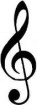 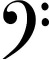    ноты от «сольм» до «до2»;исполнительскую терминологию, встречающуюся в разучиваемом репертуареУмения:ознакомление с клавиатурой; нотной грамотой; усвоение первичных приёмов игры на фортепиано. Основной приём игры – non legato. Материал – упражнения и пьесы, служащие для закрепления и развития полученных навыков.	Навыки:исполнять несложные попевки и пьесы двумя руками non legato.Работа над пьесами15 – 20 несложных попевок и пьес.Название тем Годовые требованияРабота над техникойВ I-м полугодии – ознакомление с построением гамм и арпеджио; изучение мажорных однооктавных гамм каждой рукой отдельно: До, Соль, Ре; короткие арпеджио каждой рукой отдельно на одну октаву.Во II-м полугодии – минорные однооктавные гаммы (3-х видов) каждой рукой отдельно: ля, ми, си; арпеджио каждой рукой отдельно на одну октаву.Работа над этюдами и упражнениями для развития технических навыков. В течение года изучение 4-х этюдов.Работа над пьесамиОсновной материал – художественно-ценный и одновременно доступный учащимся. Изучение 6 пьес.Чтение с листаЛучше использовать песни с текстом. Возможно начинать с облегченной задачи – прочтения ритма. Ученик должен знать исполнительскую терминологию.Название тем Годовые требованияРабота над техникойВ I-м полугодии – мажорные двухоктавные гаммы до 2-х диезов включительно двумя руками вместе: До, Соль, Ре; арпеджио каждой рукой отдельно на одну октаву.Во II-м полугодии – минорные двухоктавные гаммы (3-х видов) до 2-х диезов включительно каждой рукой отдельно: ля, ми, си; арпеджио каждой рукой отдельно на одну октаву.Работа над этюдами и упражнениями для развития технических навыков. В течение года изучение 4-х этюдов.Работа над пьесамиИзучение 6-ти произведений разнообразных по содержанию, характеру и форме.Чтение с листаНесложные  небольшие пьесы двумя руками вместе.Название тем Годовые требованияРабота над техникойВ I-м полугодии – мажорные двухоктавные гаммы до 3-х бемолей включительно: Фа, Си, Ми; арпеджио каждой рукой отдельно на одну октаву; аккорды по три звука каждой рукой отдельно.Во II-м полугодии – минорные однооктавные гаммы до 3-х бемолей включительно каждой рукой отдельно: ре, соль, до; арпеджио каждой рукой отдельно на одну октаву; аккорды по три звука каждой рукой отдельно.Работа над этюдами и упражнениями для развития технических навыков. Учащийся должен изучить в течение года 4 этюда.Работа над пьесамиИзучение двух разнохарактерных пьес.Работа над крупной формойПонятие строения произведения, его частей и взаимодействие их. Работа над характером, фразировкой, техническими трудностями. Изучение одного произведения крупной формы.Работа над ансамблемРазвитие исполнительских навыков, расширение изучаемого репертуара. Изучение 2-х ансамблей.Чтение с листаПроизведения с количеством знаков не более 3-х в медленном или умеренном темпах. Соблюдение указанного метроритма. Развитие быстроты реакции, цепкости внимания, пианистических навыков, способности осознавать смысловые связи музыкальных звуков.Название тем Годовые требованияРабота над техникойВ I-м полугодии – мажорные двухоктавные гаммы до 4-х диезов включительно двумя руками вместе: Ля, Ми; минорные однооктавные гаммы до 4-х диезов включительно каждой рукой отдельно: фа#,  до#; аккорды по три звука каждой рукой отдельно; арпеджио каждой рукой отдельно на одну октаву.Во II-м полугодии – мажорные двухоктавные гаммы до 4-х бемолей включительно каждой рукой отдельно: Ми; Ля;  минорные двухоктавные бемольные 
гаммы (3-х видов) до 4-х бемолей включительно каждой рукой отдельно: до, фа; арпеджио каждой рукой отдельно на одну октаву; аккорды по три звука каждой рукой отдельно.Работа над этюдами и упражнениями для развития технических навыков. Учащийся должен изучить в течение года 4 этюда.Работа над пьесамиИзучение двух разнохарактерных пьес.Работа над крупной формойПонятие строения произведения, его частей и взаимодействие их. Работа над характером, фразировкой, техническими трудностями. Изучение одного произведения крупной формы.Работа над ансамблемРазвитие исполнительских навыков, расширение изучаемого репертуара. Изучение 2-х ансамблей.Чтение с листаПроизведения с количеством знаков не более 3-х в медленном или умеренном темпах. Соблюдение указанного метроритма. Развитие быстроты реакции, цепкости внимания, пианистических навыков, способности осознавать смысловые связи музыкальных звуков.